Call for Proposals on FAPESP postdoctoral fellowship in Science and Technology on Nanomaterials, Radiation and RadiopharmacyThe Institutional Research & Development Plan (PDIP) entitled "Scientific, technological infrastructure in radiopharmaceuticals, radiation and entrepreneurship at the service of health" FAPESP process 2017 / 50332-0 offers an opening for post-doctoral fellowship through this Call for Proposals.The plan (project), funded by FAPESP, is composed by a multidisciplinary team that includes researchers from several IPEN centers, whose research lines are focused on the study and development of nanomaterials using radiations for biomedical purposes, radiopharmaceuticals development and dosimetry / nanodosimetry. The goal of the plan is to develop nanostructured systems for specific target and controlled release of pharmaceuticals and radiopharmaceuticals with theranostic activity (exert diagnostic and therapeutic actions). The researchers involved in the project work in several fields of knowledge and apply different methodologies in their investigations.The postdoctoral fellow (PD) should conduct theoretical and/or empirical research in the program, as well as other regular activities, such as the presentation of seminars and the dissemination of research results. As a result of his/her postdoctoral research, he/she should also produce articles to be submitted in journals of high academic impact, as well as present them at conferences and seminars. The PD grant aims to develop specific project in the theme:“Drug repurposing for the control of COVID-19: development of nanostructured systems for controlled release of pharmaceuticals administered by intranasal or Intravenous route (IV)”.CONDITIONS OF THE FELLOWSHIPThe opportunity is open to candidates of all nationalities. It is necessary that the candidate holds a PhD in Pharmacy, Biochemistry, Chemistry, Chemistry Engineering, or related areas, and knowledge in: synthesis and characterization of nanostructured materials, analytical protocols (gas chromatography; high performance liquid chromatography; spectrophotometry; dynamic light scattering), and development of lyophilized kits for systemic administration of pharmaceuticals. Furthermore, experience in technology development, industrial activity, or technology transfer regarding biomedical products for systemic administration is highly desirable. The research will be developed at the Institute of Energy and Nuclear Research, Center for Chemistry and Environmental Technology. The selected candidate will receive a grant in the amount of seven thousand, three hundred and seventy-three reais and ten cents (R$ 7,373.10) per month and a research contingency fund, equivalent to 15% of the total value of the scholarship monthly fees which should be spent in items directly related to the research activity.The grant also includes installation assistance for researchers who need to move to the city of São Paulo, Brazil, headquarters of the institution leading the project. The scholarship will be awarded for 12 months. For the implementation of the scholarship, a dedication of 40 hours per week during business hours will be required. Details about the Installation aid and more information about the fellowship: www.fapesp.br/bolsas/pd. One scholarship holder will be selected.DOCUMENTS FOR REGISTRATION Complete CV Lattes (www.lattes.cnpq.br) or Curriculum Vitae, if foreign;Personal cover letter, highlighting your qualities as a researcher, and listing the main professional results to date (maximum 3, publications, patents, awards, scholarships, etc.)Research project specifically about the theme proposed here. The project must be written with maximum 15 pages, in Portuguese or in English, and must contain: introduction, objectives, methods with the data analysis strategy, chronogram, and bibliography.Proven experience in technology development, industrial activity, or technology transfer regarding biomedical products for systemic administration.CONTACT AND DEADLINEThe candidate should send the documents via e-mail to: egp02@ipen.br with the title: "GRANT - PDIP – Nanoscaled Systems for Controlled Release".For clarification and additional information about the Research Program, please contact us at the same address above.The deadline for submissions will be 17/12/2020, 5pm (GMT-3). Subsequent registrations will not be accepted.SELECTIVE PROCESSCandidates will be selected by curriculum vitae evaluation, considering the candidate's publications, profile and trajectory and its adherence to the research lines of the project.DISCLOSURE OF RESULTSThe result will be announced on the websites of FAPESP and IPEN by 19/01/2021, in the order of the candidate’s classification in the selection process. The classification of the candidates will be considered for waiting list effect;If the best classified candidate does not present the necessary conditions for the implementation of the scholarship, the second placed will be called, and so on, until the filling of the opening. The decision of the Selection Committee will be taken definitively and will not be appealed. The selected candidate is expected to start work on March 1st, 2021.Other information: http://www.fapesp.br/oportunidades.POST-DOC POSITION ANNOUNCEMENT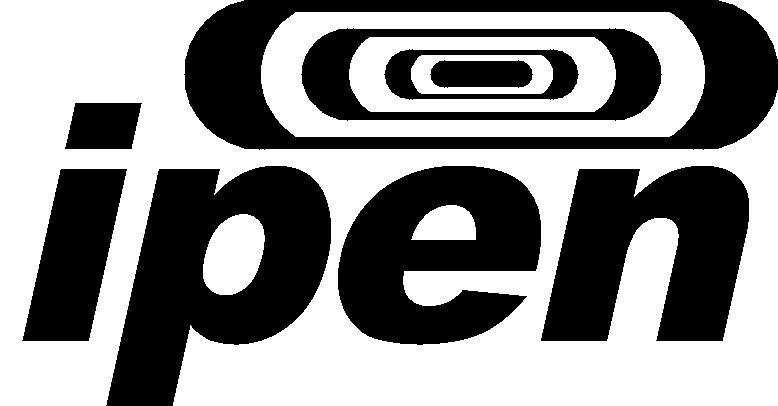 